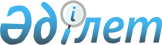 О создании государственного учреждения "Мунайлинский районный отдел регистрации актов гражданского состояния"Постановление акимата Мунайлинского района от 17 февраля 2015 года № 34-қ. Зарегистрировано Департаментом юстиции Мангистауской области от 23 февраля 2015 года № 2617.
      Примечание РЦПИ.

      В тексте документа сохранена пунктуация и орфография оригинала.
      В соответствии с законами Республики Казахстан от 23 января 2001 года "О местном государственном управлении и самоуправлении в Республике Казахстан", от 1 марта 2011 года "О государственном имуществе", Указом Президента Республики Казахстан от 25 августа 2014 года № 898 "О мерах по разграничению полномочий между уровнями государственного управления Республики Казахстан" и постановлением акимата Мангистауской области от 26 января 2014 года № 11 "О внесении изменения в постановление акимата Мангистауской области от 1 июня 2013 года № 187 "О структуре местного государственного управления Мангистауской области", акимат района ПОСТАНОВЛЯЕТ:
      1. Создать государственное учреждение "Мунайлинский районный отдел регистрации актов гражданского состояния".
      Местонахождение: Республика Казахстан, 130006, Мангистауская область, Мунайлинский район, село Мангистау, здание общественных организаций.
      2. Утратило силу постановлением акимата Мунайлинского района Мангистауской области от 30.04.2020 № 117-қ (вводится в действие по истечении десяти календарных дней после дня его первого официального опубликования).


      3. Государственному учреждению "Аппарат акима Мунайлинского района" (Билялов Б.):
      обеспечить государственную регистрацию настоящего постановления в органах юстиции, его официальное опубликование в информационно-правовой системе "Әділет" и в средствах массовой информации;
      принять иные меры, вытекающие из настоящего постановления.
      4. Государственному учреждению "Отдел экономики и финансов Мунайлинского района" (Сұңғат Ш.) внести соответствующее дополнение в Реестр объектов коммунальной собственности.
      5. Контроль за исполнением настоящего постановления возложить на руководителя аппарата акима района Билялова Б.
      6. Настоящее постановление вступает в силу со дня государственной регистрации в органах юстиции и вводится в действие по истечении десяти календарных дней после дня его первого официального опубликования. П О Л О Ж Е Н И Е
государственного учреждения "Мунайлинский районный отдел регистрации актов гражданского состояния"
      Сноска. Положение утратило силу постановлением акимата Мунайлинского района Мангистауской области от 30.04.2020 № 117-қ (вводится в действие по истечении десяти календарных дней после дня его первого официального опубликования).
					© 2012. РГП на ПХВ «Институт законодательства и правовой информации Республики Казахстан» Министерства юстиции Республики Казахстан
				
Аким
Е. АбиловУтверждено постановлением
акимата Мунайлинского района
от 17 февраля 2015 года № 34-қ